Сумська міська радаVІIІ СКЛИКАННЯ               СЕСІЯРІШЕННЯвід                       2021 року №            -МРм. СумиРозглянувши звернення громадянки, надані документи, відповідно до статей 12, 40, 61, 79-1, 118, 121, 122 Земельного кодексу України, статті 89 Водного кодексу України, статті 50 Закону України  «Про землеустрій», частини третьої статті 15 Закону України «Про доступ до публічної інформації», статті 24 Закону України «Про регулювання містобудівної діяльності», рішення Сумської міської ради від 27.03.2013 № 2224-МР «Про заходи щодо впорядкування роботи деяких управлінь міської ради в період розробки детальних планів територій житлових районів, мікрорайонів та кварталів нової забудови міста Суми», ураховуючи протокол засідання постійної комісії з питань архітектури, містобудування, регулювання земельних відносин, природокористування та екології Сумської міської ради від 02.02.2021 № 8, керуючись пунктом 34 частини першої статті 26 Закону України «Про місцеве самоврядування в Україні», Сумська міська рада ВИРІШИЛА:Відмовити Басовій Марині Михайлівні у наданні дозволу на розроблення проекту землеустрою щодо відведення земельної ділянки у власність за адресою: м. Суми, вул. Кринична, орієнтовною площею 0,1000 га для будівництва і обслуговування житлового будинку, господарських будівель і споруд (присадибна ділянка) у зв’язку з невідповідністю місця розташування запитуваної земельної ділянки вимогам містобудівної документації та чинних нормативно-правових актів: Плану зонування території міста Суми, затвердженому рішенням Сумської міської ради від 06.03.2013 № 2180-МР, згідно з яким земельна ділянка, зазначена на доданому до клопотання заявниці графічному матеріалі, знаходиться в рекреаційній зоні озеленених територій загального користування Р-3, що визначена для повсякденного відпочинку, де розміщення садибної житлової забудови не передбачено;Схемі інженерно-будівельної оцінки території, яка є невід’ємною складовою Генерального плану міста Суми (зі змінами), затвердженого рішенням Сумської міської ради від 19.12.2012 № 1943-МР, згідно з якою по вул. Криничній передбачено будівництво водозахисної (протиповіневої) дамби та прокладання проектної мережі дощової каналізації;пункту 7.3 Державних санітарних правил планування та забудови населених пунктів (СН 173-96), затверджених наказом Міністерства охорони здоров’я України N 173 від 19.06.96, згідно з яким на території поселень з високим рівнем ґрунтових вод необхідно забезпечити зниження їх рівня в районах капітальної забудови – не менше 2,5 м від проектної відмітки поверхні. Згідно з  пунктом 7.4 цих норм розвиток населених пунктів при невирішених питаннях інженерного забезпечення забороняється;відсутністю детального плану території розробленого та затвердженого в порядку, визначеному чинним законодавством.Сумський міський голова                                                                     О.М. ЛисенкоВиконавець: Клименко Ю.М.Ініціатор розгляду питання - постійна комісія з питань архітектури, містобудування, регулювання земельних відносин, природокористування та екології Сумської міської радиПроєкт рішення підготовлено Департаментом забезпечення ресурсних платежів Сумської міської радиДоповідач – Клименко Ю.М.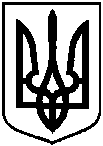 Проєктоприлюднено «__»_______________ 2021 р.Про відмову Басовій Марині Михайлівні у наданні дозволу на розроблення проекту землеустрою щодо відведення земельної ділянки у власність за адресою: м. Суми,                           вул. Кринична, орієнтовною площею 0,1000 га